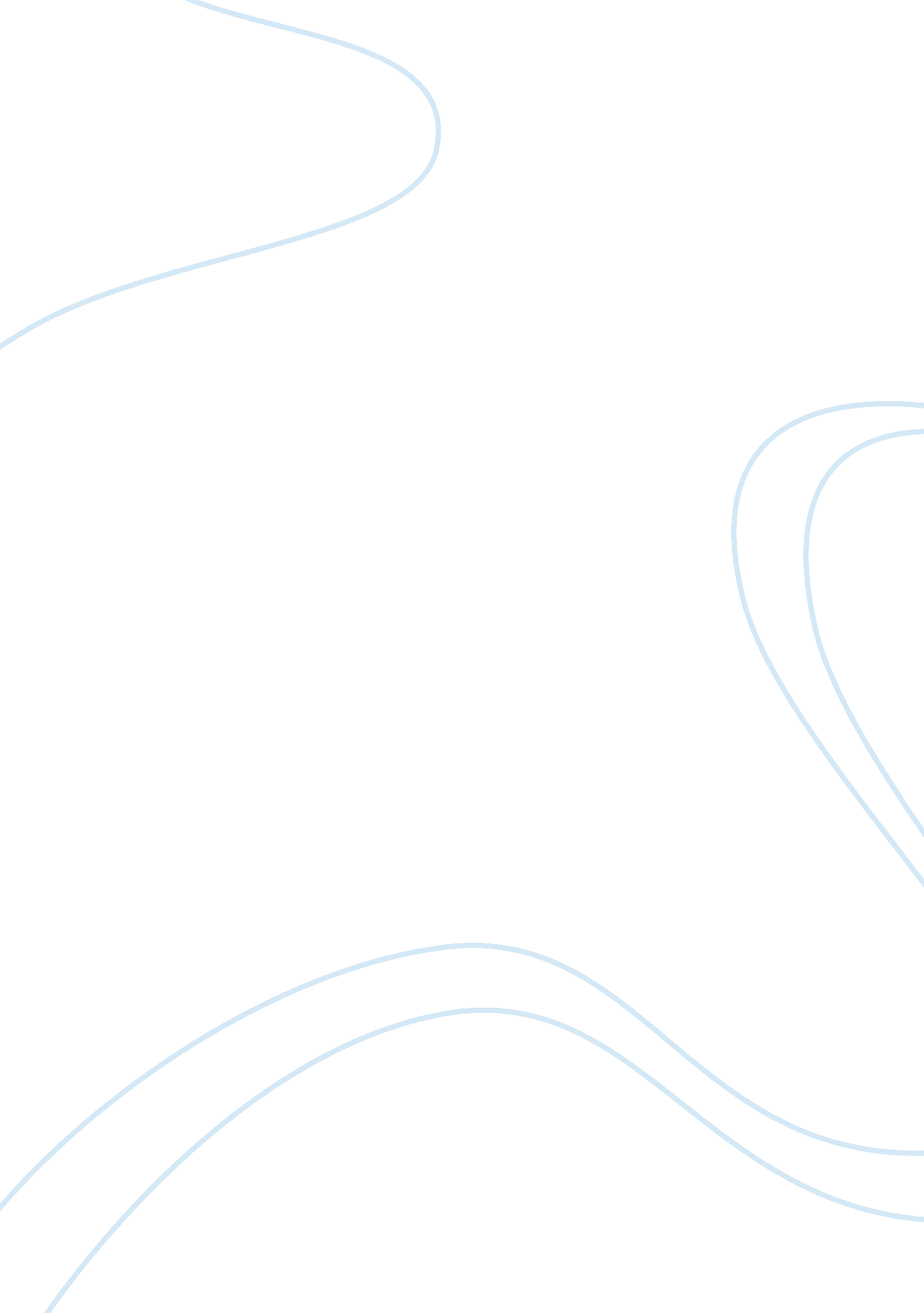 Fireproof assignment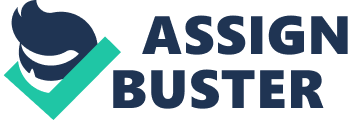 Jordan Stevens Assignment #2 – Fireproof From watching the movie Fireproof, there are a couple of thoughts and opinions that I have about I would like to share about the movie. There is also a couple things about the job that the movie brought to my attention, that I would like to explain and share. Not only did it bring a couple of things to my attention, but I have learned a couple of things about the firefighting profession due to this movie. From the classes I have taken so far, and watching this movie, and paid very close attention to the details. All my life since I was 3 years old, all I wanted to do is be a Firefighter, and I have never knew about the movie Fireproof. I wanted to be a firefighter so bad, for Christmas when I was 4 years of age my parents bought me a firefighter hat, and I wore that hat everywhere I went. In the movie I seen how the firefighting profession can be dangerous and you never know what kind of incidents you are going to be running into, from mild to wild. I love the adrenaline rush of doing something under pressure, or saving someone else life. It shows how firefighters are brave and do what is necessary to save a life when push comes to shove. I really cant say if the movie makes me want to be a firefighter more than I already do. I cant really judge the profession from a movie to really know how it is, firefighting I say is something that only you can do for yourself to see what its like. I have learned a couple of things about the firefighting profession from the movie. As a firefighter you really have to be on top of things, because things don’t go as expected when entering a house, and can be quite intense and loads of pressure on yourself and others, for one you have to be well with working under pressure and everyone life is at risk. As for especially in the movie, when the house catches on fire, and there is already at least 4 to 5 minutes of the house already being on fire and plus a huge back draft. Caleb is not worried about himself, he was very concerned about saving the little girl that he took his breathing apparatus off to try to provide oxygen for the little girl, and little concern about himself. There is also no way out, due to the firefighting team not knocking all the windows out the house, He has to think really quick, and make a hole in the floor, to get oxygen, and let himself out the the burning house. He That really explains some of the sacrifices that firefighters may go through throughout their entire career. It is job that can’t be done by one person alone, and uses a large amount of teamwork. As a firefighter you are expected to never leave your partner and especially in a fire. As no one left the house, until Caleb was out the house with the casualty. As a Marine, I have learned a lot about the brotherhood inside a work profession. There was plenty of down time in the movie, on the guys down time, I see that either or studying, cleaning, or working out. I can see in the firehouse that there are numerous ways to stay busy. Over all I would say Fireproof was a good movie, but not so much explaining on the Firefighter side. Its more of whats going on in Caleb marriage more of how he does not realize that his marriage is going in to danger. Watching the movie does give a good inside view of the firefighters life, but in my opinion not too exact. Its explaining a lot on christian belief and drama. For anyone who would want to pursue a career in firefighting, it could be a good movie for someone just to get a clue of whats goes on in the firefighting career. 